Bitte die Informationen zu den Zusatzstoffen und Allergen auf gesonderten Blatt beachten!MittagessenSpeiseplan vom 21.10.19 bis 25.10.19MittagessenSpeiseplan vom 21.10.19 bis 25.10.19MittagessenSpeiseplan vom 21.10.19 bis 25.10.19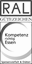 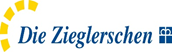 KindergerechtesMenü 3 VegetarischMenü 3 VegetarischBewusst Gesund *MontagGemüsecremesuppeg,i Gemüsecremesuppeg,i Gemüsecremesuppeg,i Montag Quark-Pfirsichtöpfchen1,a,a1,c,g 
VanillesaucegMontagDienstagDienstagGnocchia,a1,c 
Tomaten-Basilikumsugo
Hartkäse gerieben1,2,g
Salate1,4,a,a1,i,jGnocchia,a1,c 
Tomaten-Basilikumsugo
Hartkäse gerieben1,2,g
Salate1,4,a,a1,i,jDienstagErdbeerjoghurtg Erdbeerjoghurtg Erdbeerjoghurtg Erdbeerjoghurtg MittwochMittwochBlumenkohl überbackena,g 
Dampfkartoffeln Blattsalat
Kräuter-Sahnedressing1,gBlumenkohl überbackena,g 
Dampfkartoffeln Blattsalat
Kräuter-Sahnedressing1,gMittwochHaselnusspuddingg Haselnusspuddingg Haselnusspuddingg Haselnusspuddingg DonnerstagDonnerstagSchinkenpizza (Pute)2,3,a,a1,a3,g  Blattsalat
Salatsoße1,4,a,a1,jGemüsepizza 2,3,a,a1,a3,gBlattsalatSalatsoße1,4,a,a1,jGemüsepizza 2,3,a,a1,a3,gBlattsalatSalatsoße1,4,a,a1,jDonnerstagObst
Obst
Obst
Obst
FreitagFreitagHackbraten (Schwein)3,5,8,i,j 
Bratensaucea,a1,a3,f,i
Kartoffelsalat mit Gurke1,j
+Soja- Weizen- Steaklya,a1,a3,c,f 
Veg. Waldpilzsaucea,a1,a3,f,g,i
Vollkornreis
Karotten-Kohlrabigemüse1,gSoja- Weizen- Steaklya,a1,a3,c,f 
Veg. Waldpilzsaucea,a1,a3,f,g,i
Vollkornreis
Karotten-Kohlrabigemüse1,gFleischküchle ( Rind)Bratensaucea,a1,a3,f,jKartoffelsalat mit Gurke1,jFreitagObstObstObstObst